产品特性：1、多标签识别，识别灵敏度高；
2、防伪性能高，拥有合球唯一识别码（TID码）；
3、可应用于各行各业，提高生产效率、管理效率、防伪防串货等产品参数：化妆品护肤品    仓储防伪电子标签LA-3622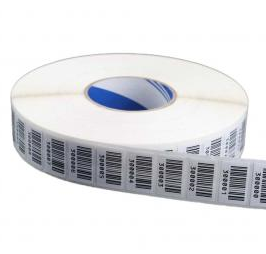 基本参数基本参数型号LA-3622类型超高频无源电子标签频率860~960MHz标准/协议EPC CLASS1 GEN2, ISO 18000-6C物理参数物理参数尺寸36*22mm(可定制)   Inlay材质PET+AL封装材质铜板纸 / PET / PVC / 热敏纸 性能参数 性能参数容量可扩展至512bit芯片Alien Higgs-3、Higgs-4 / IMPINJ  Monza 4、Monza 5 / NXP （根据客户要求）工作模式读/写读取距离3M(与读写器性能及工作环境有关)环境参数环境参数工作温度-20℃~+50℃存储温度-40℃~+100℃具体应用具体应用应用领域航空、物流、仓储、零售、服装、医疗、防伪等   · 包装和交付· 包装和交付包装信息2000张/卷